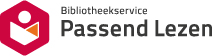 Vacature lid voor de Raad van Toezicht, portefeuille Financiën, Bibliotheekservice Passend LezenPassend Lezen is een stichting met als doel mensen met een leesbeperking toegang te geven tot de wereld van kennis en cultuur om zo de persoonlijke ontplooiing van mensen met een leesbeperking te stimuleren, hun maatschappelijke participatie en integratie te bevorderen en hun positie in de samenleving te verbeteren.Als landelijke organisatie voert zij onder regie van de Koninklijke Bibliotheek de taken uit zoals vermeld in het beleidskader Aangepast Lezen. De uitdaging voor Passend Lezen de komende periode is om ook aan de toekomstige klantwensen en -behoeften te kunnen blijven voldoen. De inzet is dan ook: excellente dienstverlening. Professionaliteit en stabiliteit zijn hierbij sleutelbegrippen. Passend Lezen heeft haar vestiging in Den Haag.De Raad van Toezicht bestaat uit een team van 5 leden, is toezichthouder en werkgever voor de directeur/bestuurder en bewaakt kritisch en onafhankelijk het beleid van de organisatie. Daarnaast is de Raad sparringpartner voor de directeur/bestuurder en geeft gevraagd en ongevraagd advies. De Raad komt vier keer per jaar overdag bijeen en de leden ontvangen een vergoeding. Een zittingsperiode is vier jaar met maximaal één herbenoeming. Wegens einde van de zittingstermijn van één lid, zoeken wij een nieuw lid met als portefeuille Financiën, die zich herkent in de volgende vereisten:Professioneel actief in het financiële domein Academisch werk- en denkniveauErvaring met de rol van toezichthouder TeamplayerAffiniteit met de doelstellingen van Passend LezenDe gesprekken vinden plaats op woensdag 15 juni 2022. De functie is per 1 oktober beschikbaar.Bent u geïnteresseerd? Stuurt u dan – voor 15 mei 2022 – uw motivatie digitaal naar secretariaat@passendlezen.nl of in zwartdruk naar Passend Lezen t.a.v. H. Karels Postbus 84010 2508 AA Den haag. Een uitgebreidere profielschets is beschikbaar en kan op verzoek via telefoonnummer 070-3381510 of via genoemd emailadres als audiobestand  of in braille aangeleverd worden. Voor meer informatie kunt u contact opnemen met de vice voorzitter de heer L. Dijk via Passend Lezen( 070-3381510)